“Manifest Destiny”  (resources for pre-reading activity)“Common Sense” definitions“Manifest” – obvious“Destiny” – fate;  meant-to-beArtwork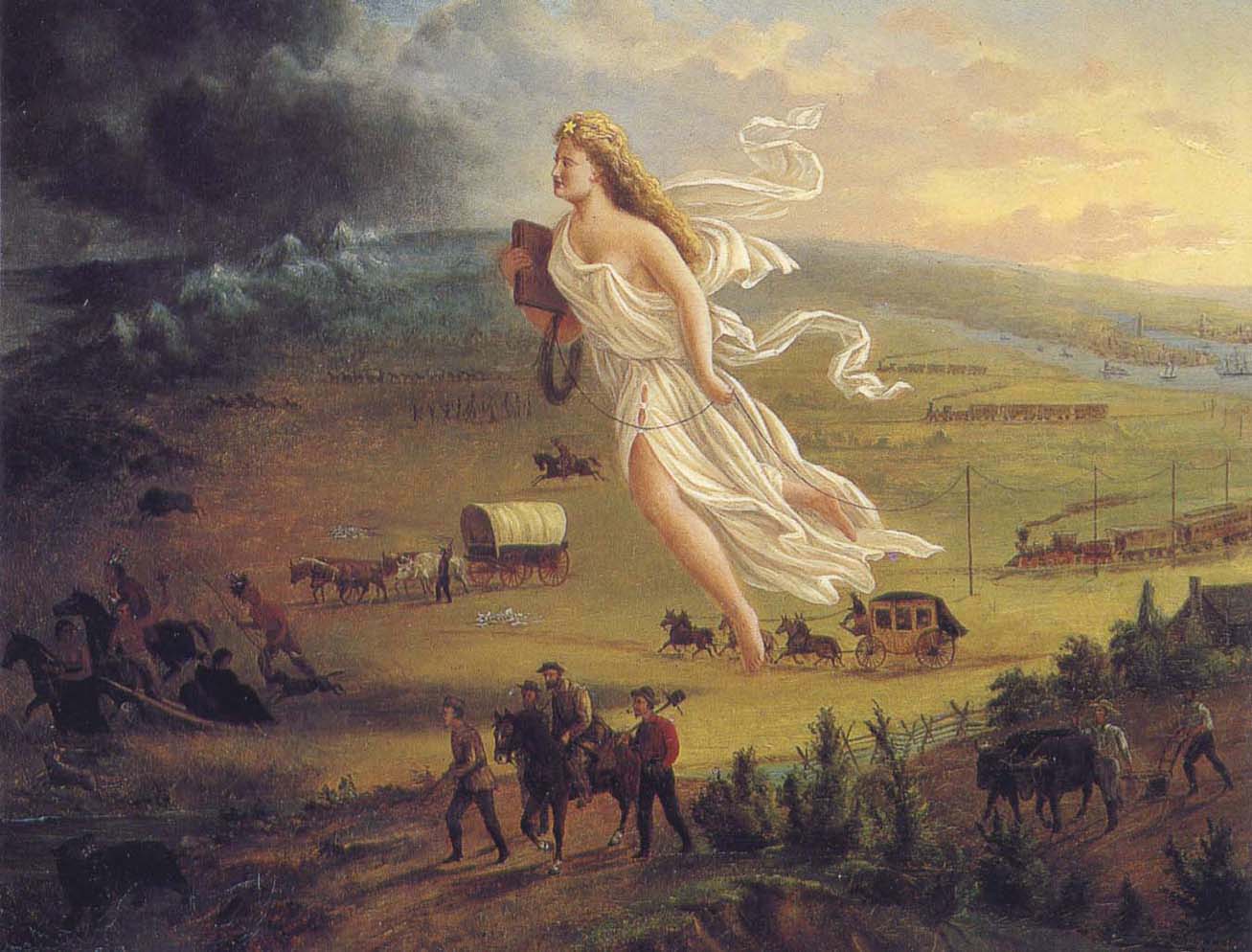 Cartoon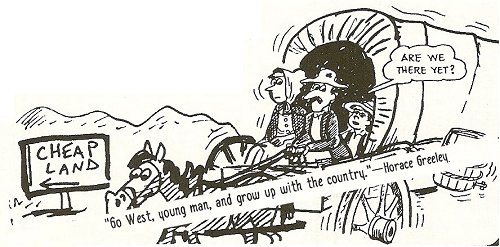 